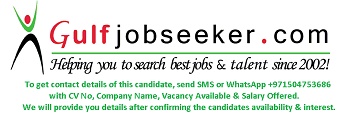    Gulfjobseeker.com CV No: 256258CAREER OBJECTIVEAn ambitious Finance Professional with a strong track record of delivering top performances. Possesses 25+ years of experience in Corporate and Treasury Finance, including 21 years with Schlumberger a $50 Billion Blue Chip company. Can undertake difficult mandates and meet tight deadlines. Persuasive and a concise communicator with experienced in dealing with all levels of management, coaching subordinates for greater productivity and understanding.Very proficient in -> Managing a Finance team> Business Analysis> Treasury> Management Reporting> Setup of new ERP’s.> Budgeting & Forecasting> Deadline Reporting> Managing Audits.Currently on the look-out for a Senior Finance position that offers opportunities to utilize current skillsets and progression in any organization.Key positions, achievements and responsibilitiesSchlumberger – Oct 1994 to Dec 2015Manager – Direct Sales Division:                  Managing the Global Offshore Sales division for Schlumberger. Annual revenue of $500 Million spread across multiple regions and countries.Helped the business grow from a $200 Million business to $500 million in a span of 2 years.Finance Manager/Supervisor/Chief Accountant: Overseeing & co-coordinating almost all the Finance & Accounting tasks right from O2C, P2P, until reporting of the monthly financial results for the region. Managed the Middle East Finance Center of around 20 accountants for Smith International a newly acquired business for Schlumberger.Underwent 2 Financial and 1 SOX audit without any major findings or recommendations from auditors.Key positions, achievements and responsibilities (continued)Business Analyst: Helped in analyzing the profitability of the business. Identified key weaknesses & high cost areas and recommended remedial measures to cut cost to ensure increased profitability.Conducted an analysis on employee medical expenses and recommended a saving on paying actuals vs a premium.  Company decided to go with my recommendation and continued the practice for the next 5 years.Oracle Implementation:Successfully managed the implementation of Oracle Financials. Having single-handedly mapped the traditional Chart of Accounts, Suppliers and Customers accounts to the current Oracle Chart of Accounts.Also converted all data from the old Accounting Software to the new Oracle software. Treasurer:Complete control over Cash Pool bank accounts for Middle East and Asia. Responsible for the set-up and negotiation of Letter of Credits.Set-up of Overdraft facilities with various banks across Asia & Middle-East.Foreign Currency dealings with required banks across Asia & Middle-East.Solely in-charge of Bid-bonds & Bank guarantees issuance.Daily Cash flows and monthly liquidity reports.Setting up of Electronic Banking systems.Currency Hedging.Negotiated and setup a $3 million credit line with Standard Chartered Bank for company’s Asia & Middle-East Operations.Prior to SchlumbergerAccountant (Rakah Corporation – Riyadh, Saudi Arabia)		          (Aug 92 - May 94)Branch Accountant (Trikaya Grey Advertising – Bombay) 			(Oct 87 - Jul 92)EducationMBA (Finance) – Completed 2009, IGNOU, Dubai/India.B’ Com (Accounting and Financial Management) – Completed 1987 - University of Bombay, IndiaOther InformationVisa Status:		Transferable ‘Employment Visa’Driving License:	Valid UAE Driving License.	Nationality:		Portugal